法学院2024年研究生调剂复试通知根据学校安排我院研究生调剂复试工作准备近期进行，参加复试的考生请扫描附件中的二维码进群，进群后请将昵称修改为专业+姓名，以便后续工作安排 。                                   法学院                               2024年4月9日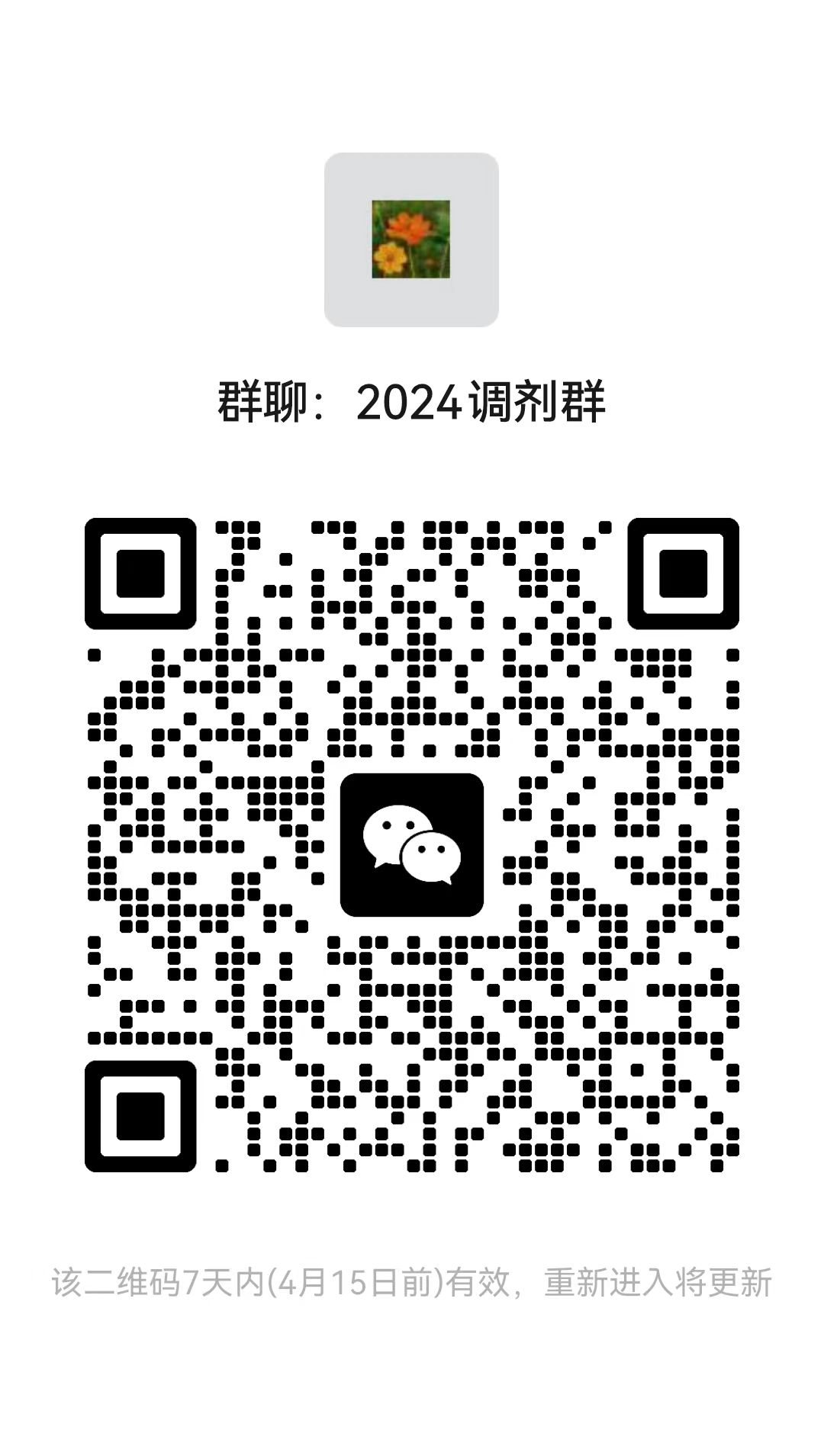 